                                          #NAYDSDGs PROGRESS REPORT to March 2017Kindly answer the following questions. Kindly give more details when necessary to explain the details. Add additional lines where necessary.COUNTRY:Country teamGive a report on the progress and challenges of the  country teams since its formationHas the country drafted a country plan? If yes, have you been able to implement any activities? Please give details. Also include pictures.What communication tool are you using to communicate with team members? What communication challenges are you facing? (Especially with team members as well as other youth led organisations). How can it be resolved? Has the country involved any stakeholders such as UN Agencies, other CSOs/NGOs, other youth led organisations e.t.c in the implementation of activities or for any other reasons Any other issue/comments/documents/progress  YOUNG WOMEN ARE AT RISK OF CONTRACTING HIV AND AFFECTED BY SRH PROBLEMS?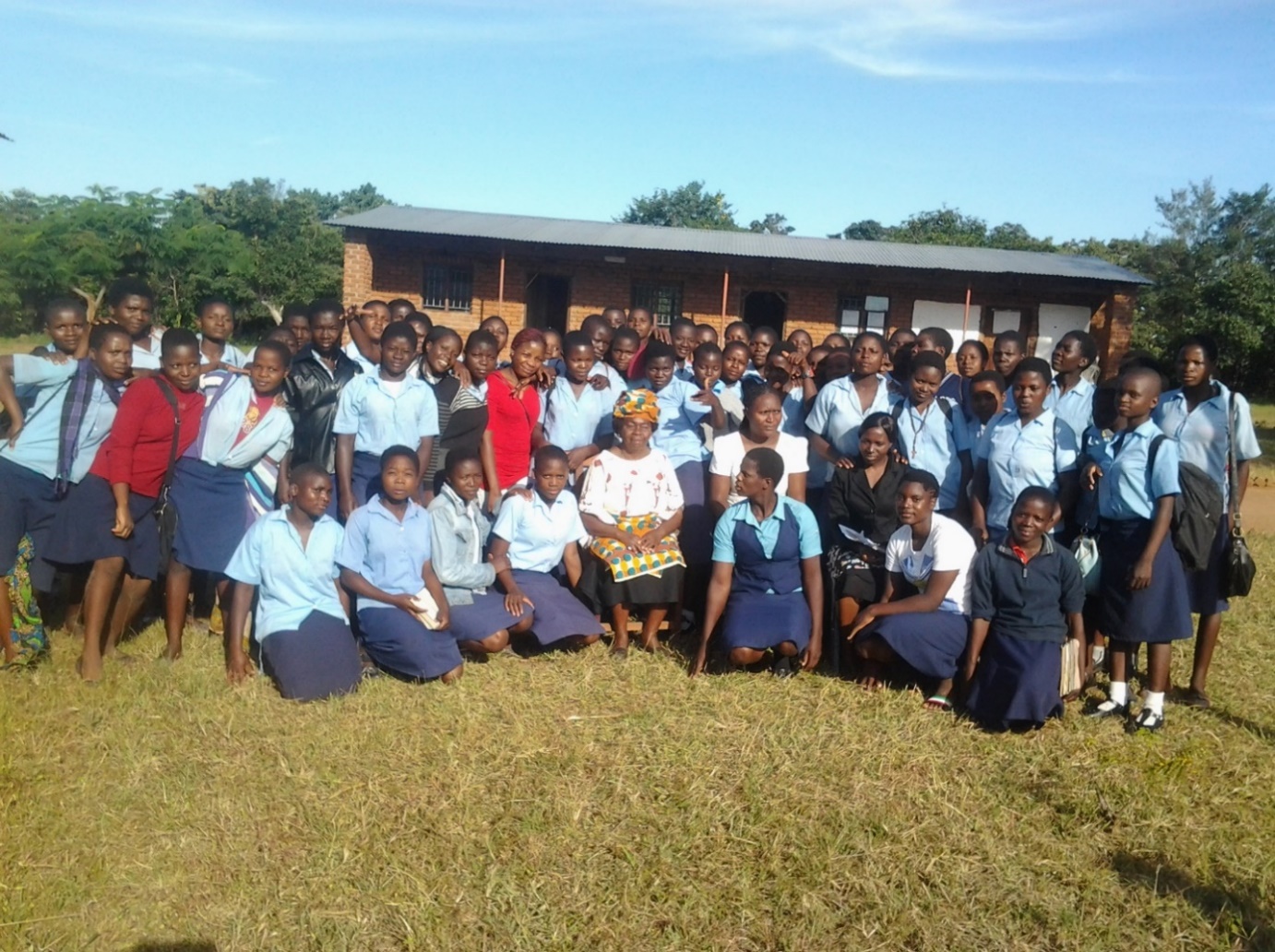 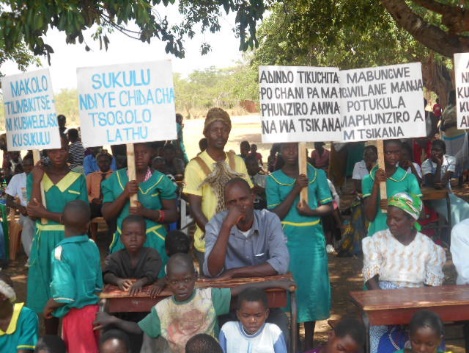 Civic Engagement to reduce Girls school dropouts Open Day 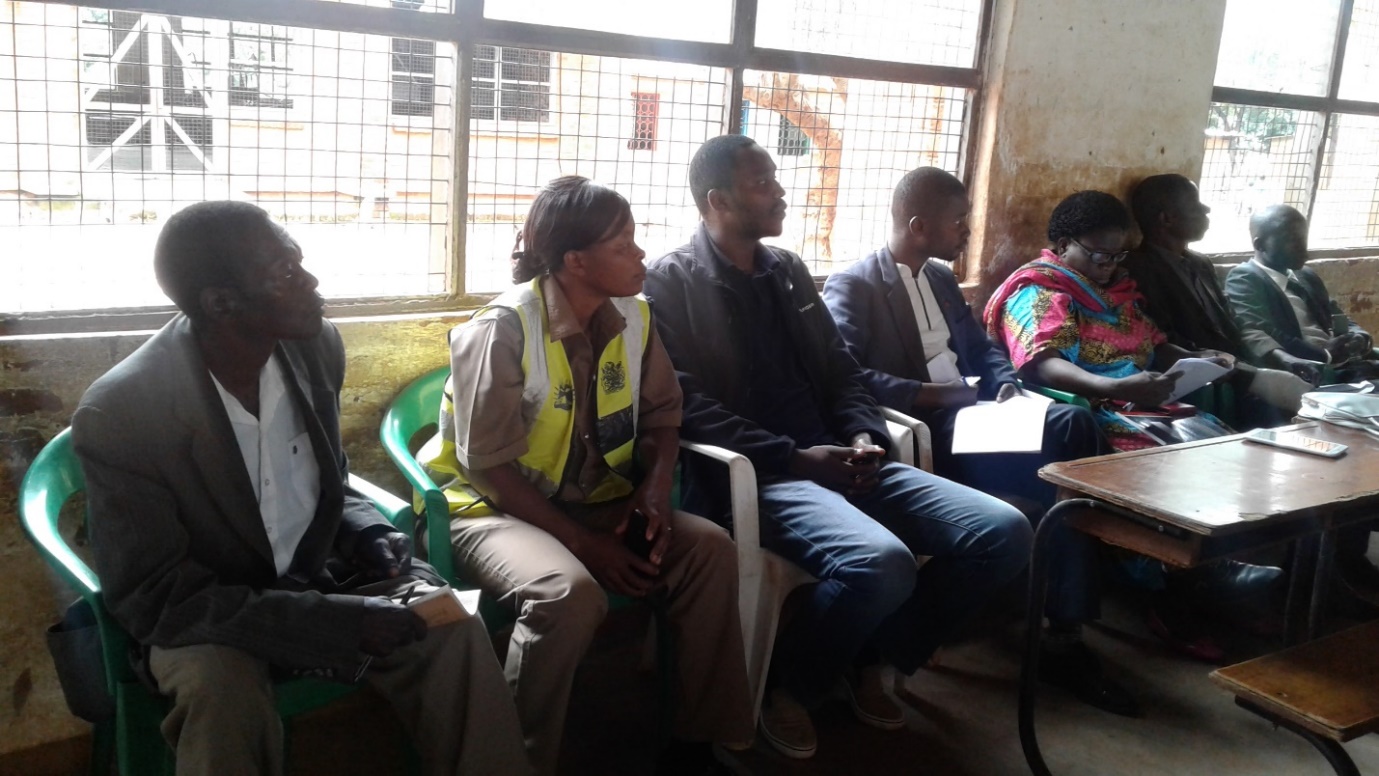  Duty bearers are taken to tasks on being accountable in all developmental activities especially that can hinder Girl childs Education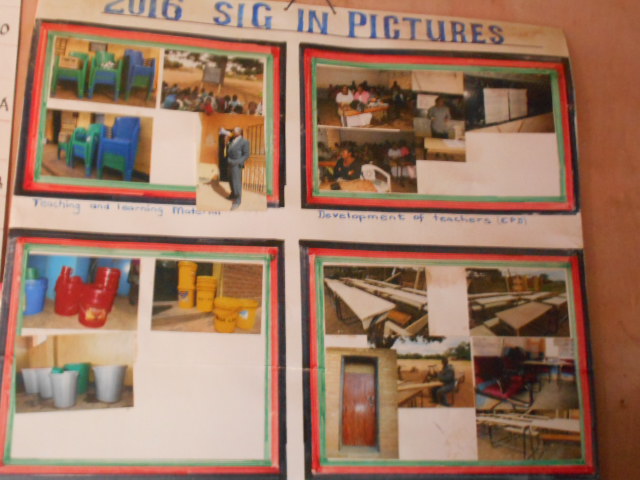 Scholl Heads displaying how the School Improvement Grand (Transparency and Accountability)NameOrganisationPositionEmail/telephoneSexArthur M KanjereNAYDSDGs MalawiTeam Leaderkanjerearthur@gmail.com+265999456578MaleThere is little progress since formation of Malawi team.The following  reasons contributed to little  progress in Malawi:Little or no commitment from team membersLack of proper guidance and orientation to the first team membersFew team membersLittle or not participating/contributing during online meetingsLack of guidance from Mother board We have had no country work planWe communicate through the following channels:a. Whatsappb. Emailsc. PhonesSome of the country team members were involved in implementation of activities with NGOs because it’s the Organization we work with, and we were involved in the following activities:1. Civic Engagement to reduce Girls school dropouts2. Formation and revamping of Rights in Primary 3. Strengthening Capacity of Education structures School Management Committees 4. Parent Teachers Association Area Development Committees and communities in engaging duty bearers5. Duty bearers are taken to tasks on being  transparent an accountable in all developmental activities  Its my sincerely hope that with the recruitment of the new members and also that of Registered NGOs will help us to be more active and also to have a wide knowledge on how we can get familiarise the SDGs in different angles and also to strength the involvement of women to take part in decision making processes. 